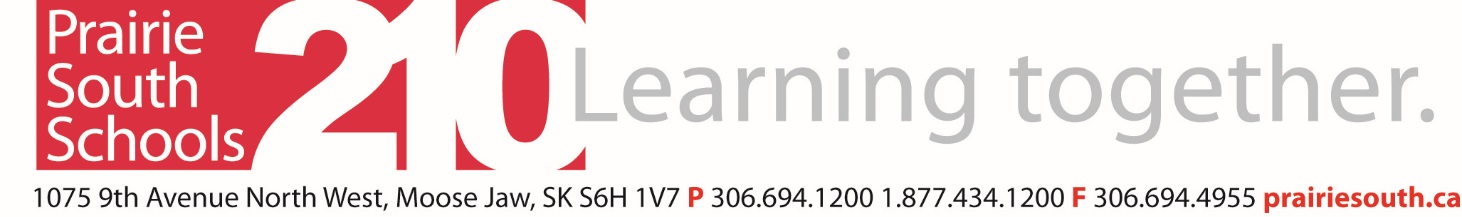 APPLICATION FOR BOUNDARY EXEMPTIONDATE:	 	NAME OF STUDENT(S):	 	GRADE / YEAR:  	SCHOOL YOU WANT THEM TO ATTEND:SCHOOL THEY PREVIOUSLY ATTENDED:NAME OF PARENT(S)/GUARDIAN(S): HOME ADDRESS:POSTAL CODE:TELEPHONE:Principal Approval:	Superintendent Approval: